健美操队一、项目简介杭州师范大学健美操队是一支青春且朝气蓬勃的团队，本着为丰富学生的校园生活，激发学生体育锻炼的兴趣为目的，激活了学生的运动热情和奋发向上的动力。健美操队成员目前共有23名，由健美操特长生和有健美操兴趣的学生组成，2016年开始参加全国大型健美操比赛，其中已经诞生了5名国家健将、9名国家一级运动员和5名国家二级运动员。几年来在教练李剑如、贾守栋的指导与带领下，多次代表学校参加中国大学生健美操锦标赛和省大运会等，各级比赛成绩优异，为校争光，其中在2017年9月，部分成员代表浙江省健美操参加第十三届全国学生运动会取得优秀名次；此外，队伍承担院级等表演任务，美轮美奂，热情奔放的表演，受到学校师生的一致好评。二、运动风采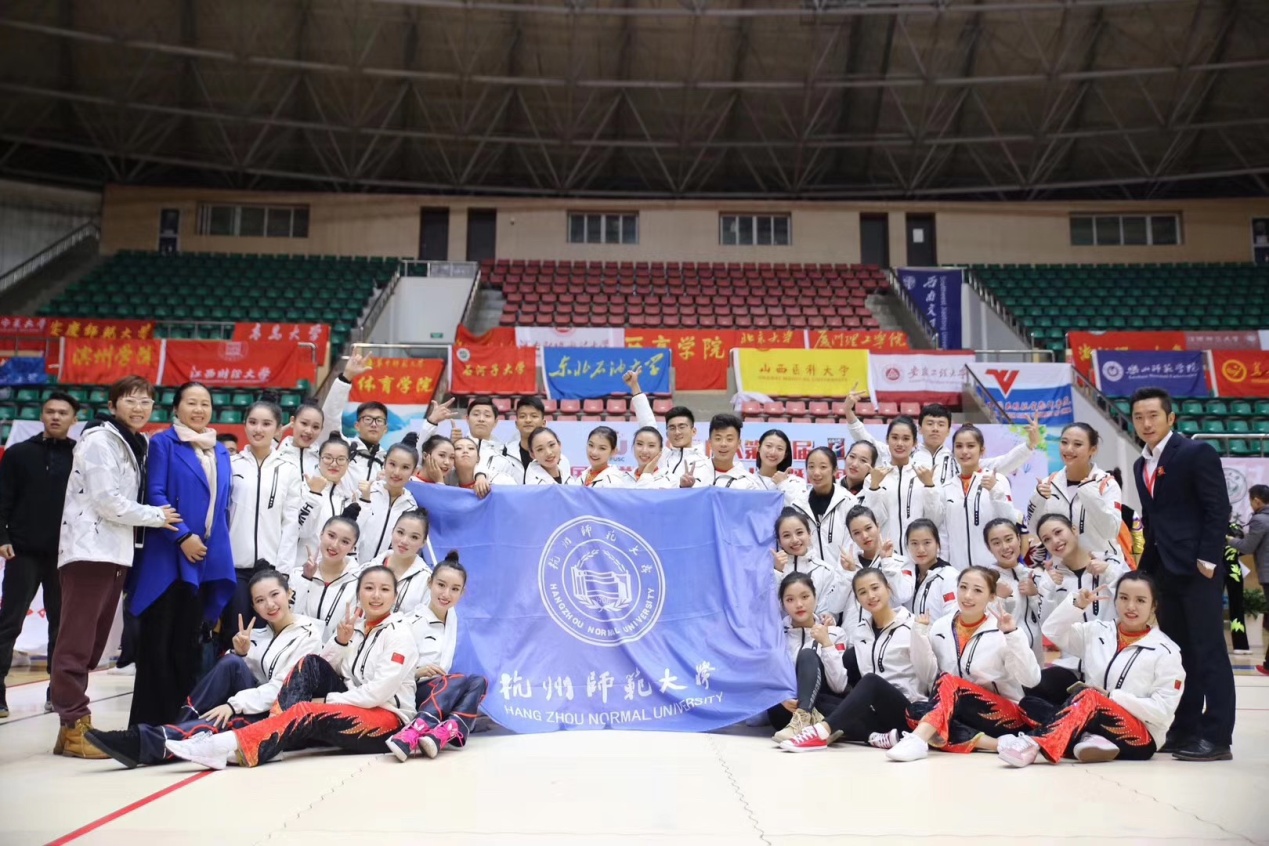 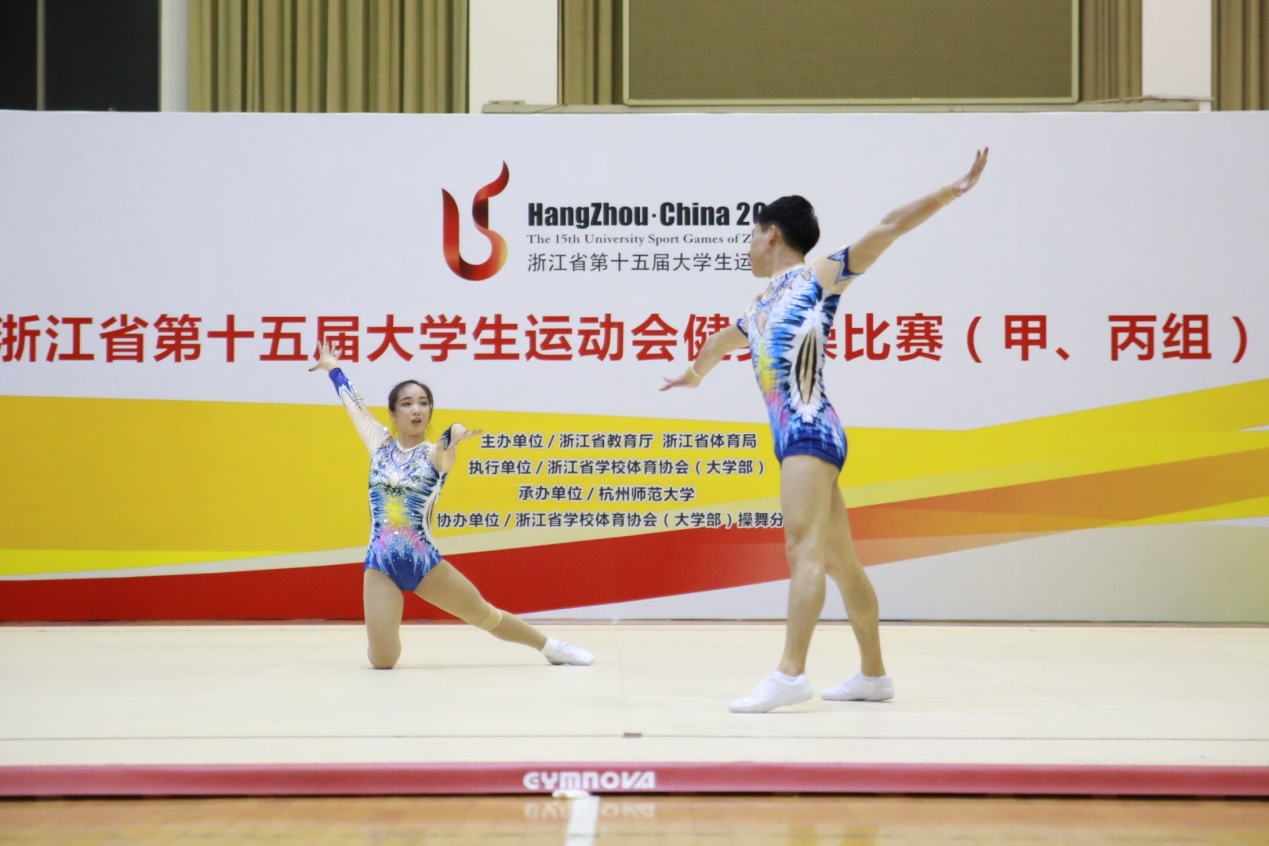 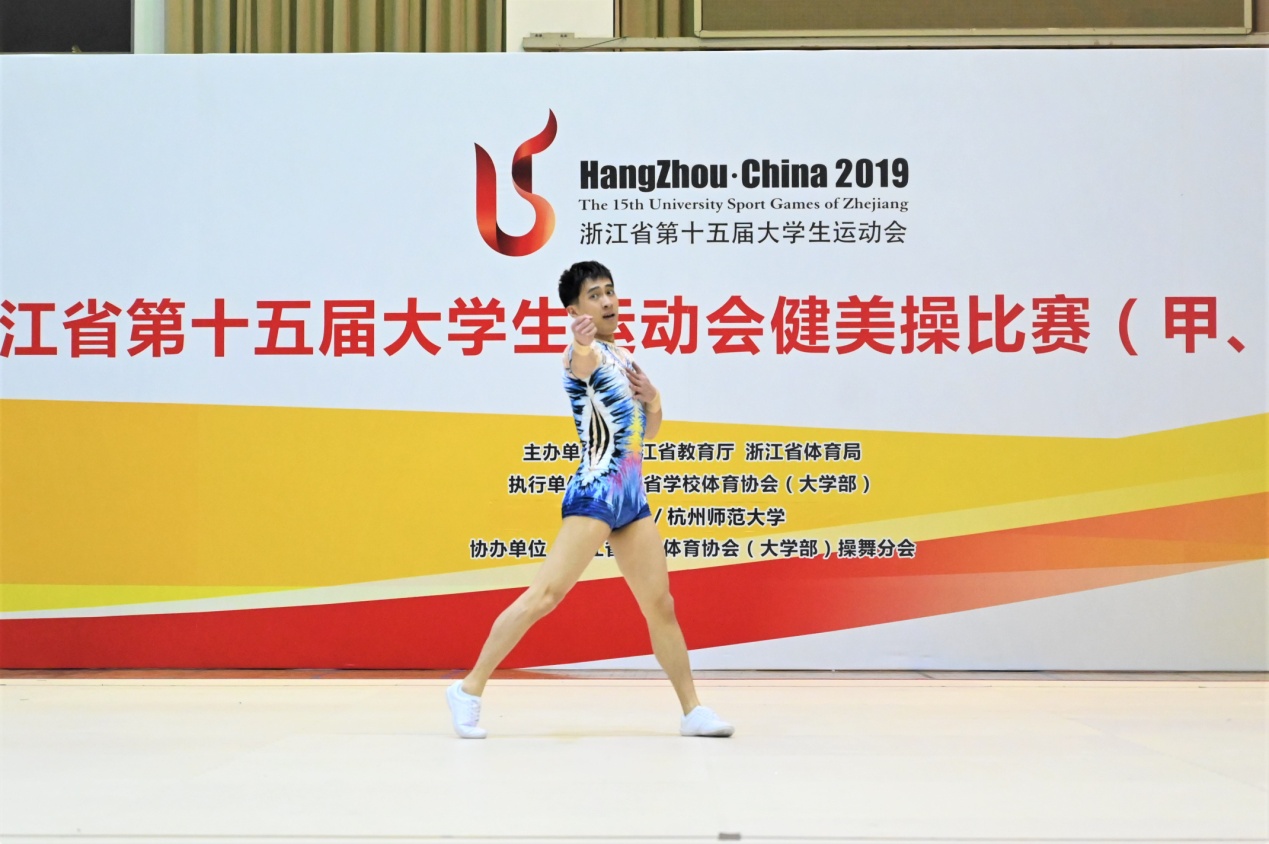 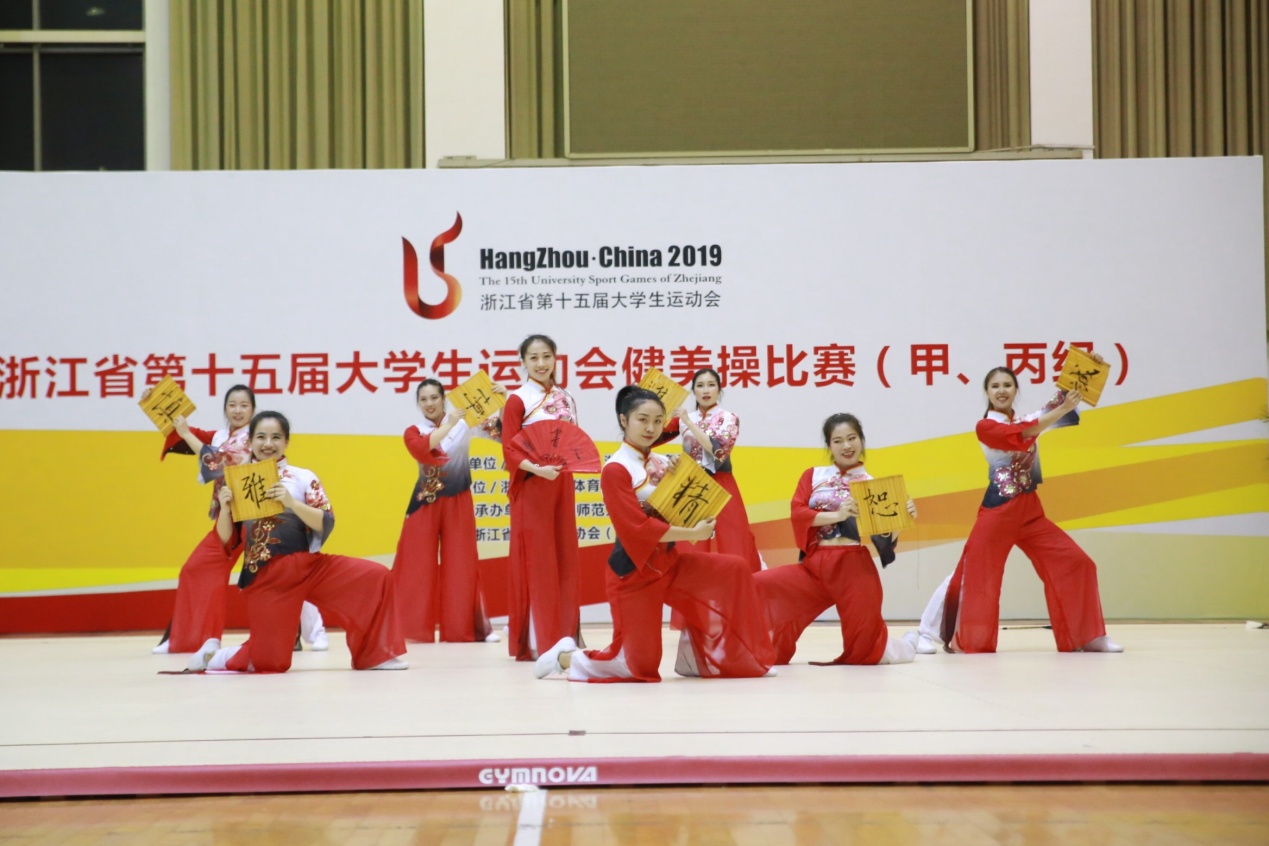 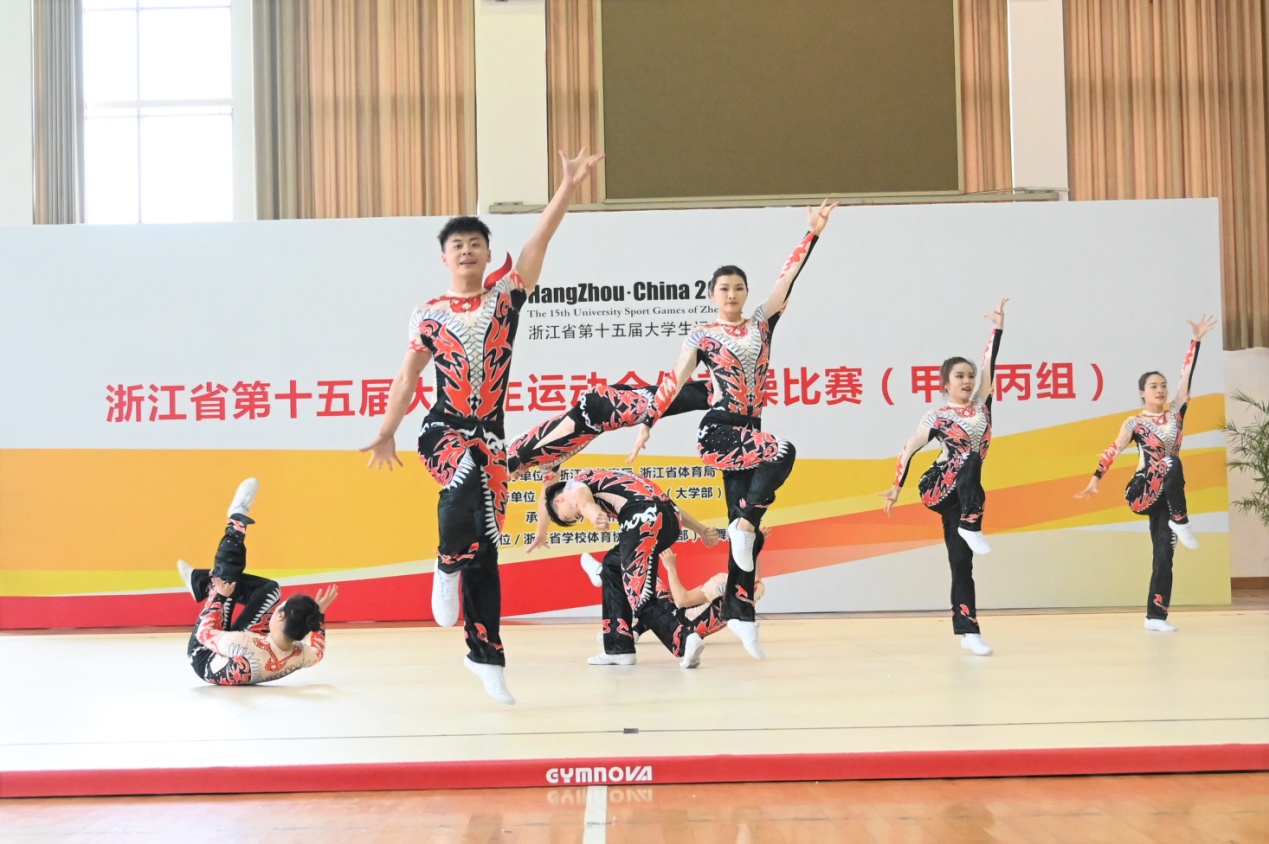 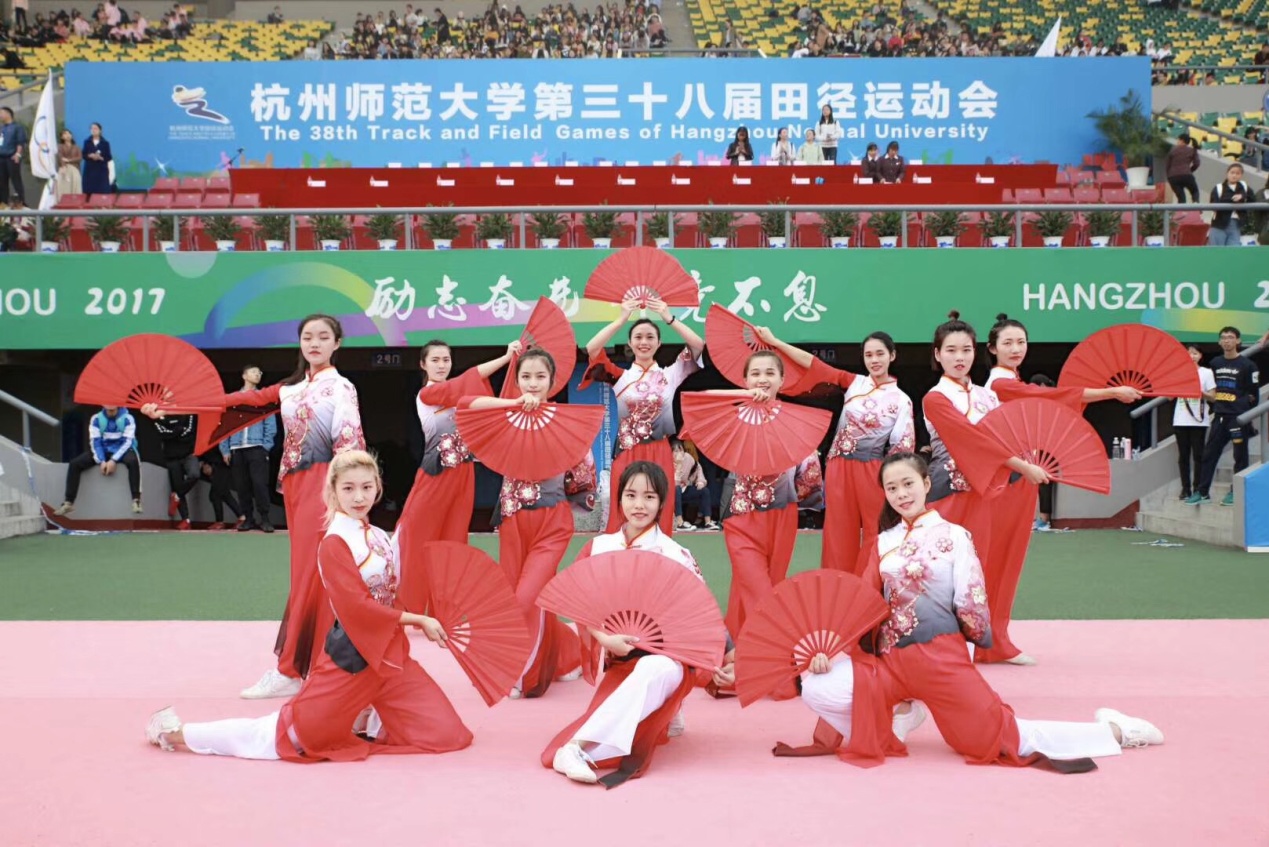 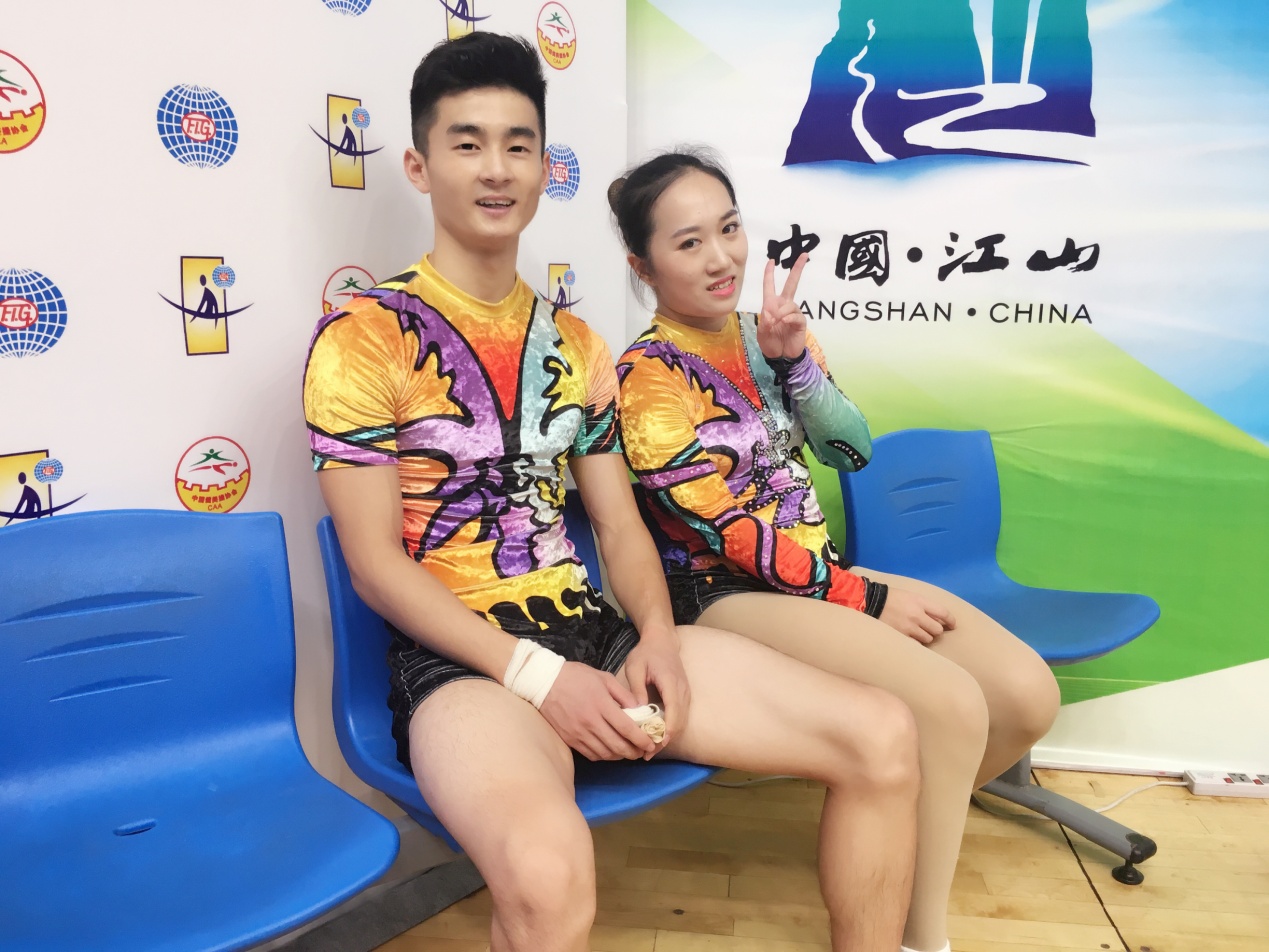 